                Добрый день, уважаемые родители и ребята! Сегодня мы предлагаем Вам игры и  упражнения, которые  способствуют  формированию элементарных математических представлений. Эти игровые упражнения направлены на решение следующих задач:- Закреплять  умение сравнивать 2 группы предметов по количеству, пользоваться выражениями столько - сколько, больше - меньше.- Упражнять в умении различать пространственные направления относительно себя и обозначать их словами: впереди - сзади, вверху – внизу, слева – справа.- Совершенствовать умения различать и называть геометрические фигуры ( круг, квадрат, треугольник, шар, куб)     - Развивать умение ориентироваться в пространстве, психические процессы: внимание, память, мышление, речь.Для это Вам понадобятся: Игрушка зайчик ;  коробка, в которой лежат геометрические фигуры: круг, квадрат, треугольник, шар, куб; мячик.Ход занятия:1. Взрослый и ребенок сидят за столом. На столе сидит зайчик-игрушка с коробкой.-Взрослый: Посмотрите, к нам в гости пришел зайчик. Он что-то нам принес. Что же это?-Коробка!-Правильно! А хочешь узнать, что внутри коробки?-Да!-Для этого нужно отгадать загадки, которые зайка  загадает сейчас. Отгадаешь?-Да!-Первая загадка:-Эта форма у клубка,У планеты, колобка,Но сожми ее дружокИ получится. (Кружок)-Вторая загадка:-Он давно со мной знаком,Каждый угол в нем прямой.Вам его представить рад,А зовут его. (Квадрат)-Третья загадка:Три вершины тут видны,Три угла, три стороны.Ну, пожалуй и довольно,Что ты видишь? (Треугольник)- Четвертая загадка:Вновь беремся мы за дело,Изучаем снова тело:Может мячиком он стать И немного полетать.Очень круглый , не овал, Догадался? Это….(Шар)- Пятая загадка:Кирпичики возьмем цветные, Сложим домики любые,Даже цирк для публики, Ведь у нас есть…( Кубики.)  (Взрослый загадывает загадки ребенку, в случае затруднения показывает фигуру-отгадку, не называя, ребенок называет.)-Молодец! Теперь зайка покажет нам, что он спрятал в коробке!Взрослый открывает коробку, достает из нее конверт.  В  конверте  лежит набор геометрических фигур: 3 - квадрата, 3 - треугольника, 3 - круга, 1 - сердечко.- Зайчик  принес конвертик. Посмотри, что внутри.(Ребенок достает набор фигур.)-Давай поиграем. Я буду называть предметы, а ты найди такие же у себя и покажите мне.Взрослый называет, ребенок находит, показывает, называют фигуру правильно.- Одна фигура у тебя на столе отличается от остальных по цвету и форме, мы ее еще не трогали. Найди эту фигуру. Что это ?(Ребенок находит, сердечко показывает.)- Сколько у тебя кругов, один или много? (Много)-Сколько треугольников? (Много)-Сколько конвертов? (Один)-Сколько сердечек? (Одно)-Сколько зайчиков? (Один)2.Физкультминутка :Наш зайчишка потянулся,Раз нагнулся, два нагнулся,Лапки в стороны развел,И тихонечко пошел.3. Зайка  поиграл и проголодался . Он очень хочет ,чтоб ты угостил его и друзей  морковками. Но хватит ли морковок на всех? Чего больше морковок или зайчиков? Как узнать? (Соединим дорожкой зайчика и морковку)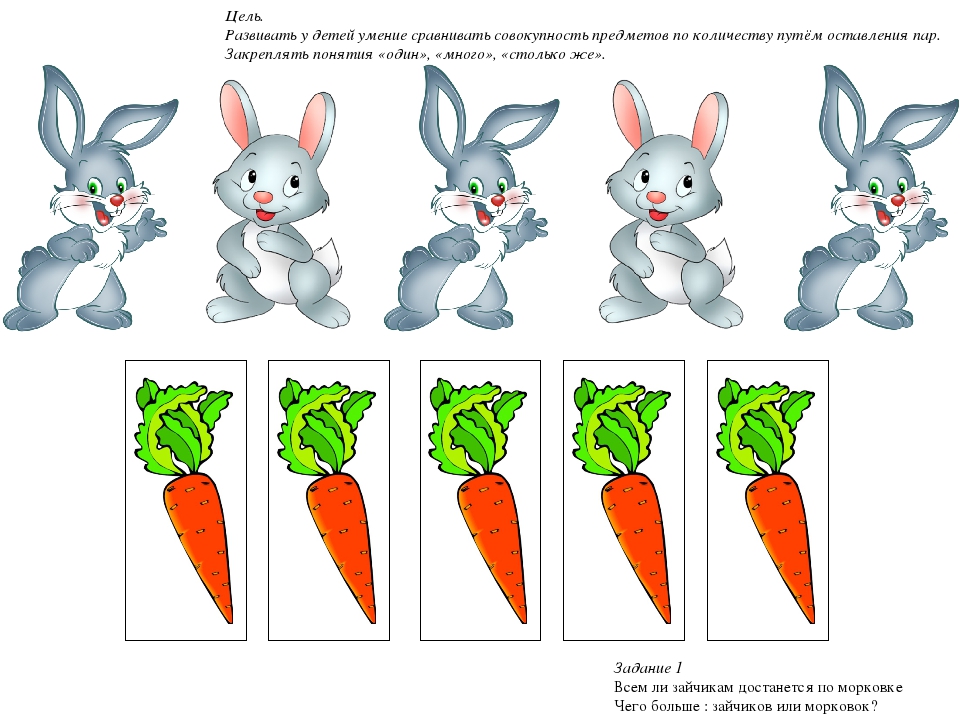  А сейчас зайчик предлагает  поиграть.-Взрослый: Возьми мячик и выполняй те задания, которые я буду говорить:- Возьмите мячик в правую руку (В какой руке мячик?)- Подними мячик (Где мячик?)- Спрячь мячик за спиной. (Где теперь мячик?)- Возьми мячик в левую руку. (В какой руке мячик?)- Опусти мячик вниз. (Где мячик?)Молодец, ты  справился с заданием.  Мы с тобой хорошо потрудились, сделали все задания зайчика. Зайчику тоже было интересно с тобой поиграть.